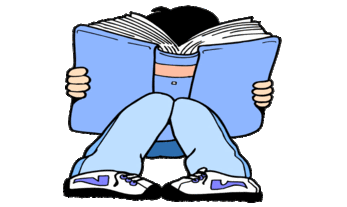 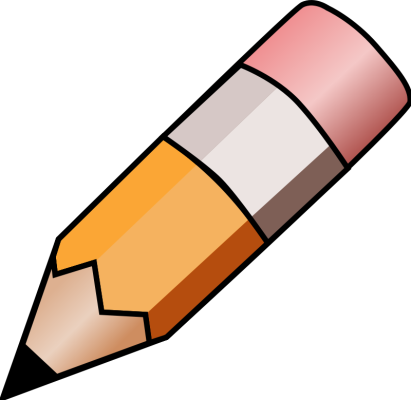 YEAR 2 HOME LEARNING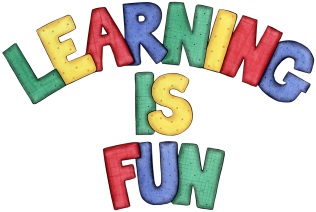 YEAR 2 HOME LEARNINGDate Set22.09.23Date Due27.09.23MathsPlease log onto EdShed (https://www.edshed.com/en-gb/login) where you will find your maths home learning under assignments. Good luck!Spelling WritingPlease log onto EdShed (https://www.edshed.com/en-gb/login) where you will find your spelling home learning under assignments. You will be challenged on these so make sure you practise. Writing TaskPlease research Rosa Parks and create a fact file. Please try to include interesting facts and drawings.Focus on your layout and what information you would like to include in your poster.ReadingRecommended daily reading time: KS1 15-20 minutes. GreekPlease go to Greek Class Blog for Greek Home LearningGreek Class - St Cyprian's Greek Orthodox Primary Academy